VORLAGE FÜR BERATUNGSRECHNUNG                                                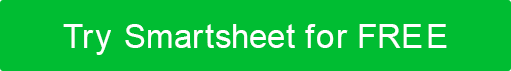 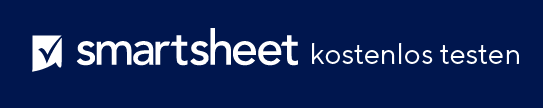 IHR LOGOIHR LOGOIHR LOGOIHR LOGOBERATUNGSRECHNUNGBERATUNGSRECHNUNGBERATUNGSRECHNUNGIHR LOGOIHR LOGOIHR LOGOIHR LOGORECHNUNGSDATUMARBEITSAUFTRAGS-NR.RECHNUNGS-NR.IHR LOGOIHR LOGOIHR LOGOIHR LOGOBERATERNAME DES UNTERNEHMENSDIENSTE AUF STUNDENBASISSTUNDENSATZGESAMTKONTAKTNAMEADRESSE ADRESSE ADRESSE TELEFON  E-MAIL-ADRESSEKUNDENAME DES UNTERNEHMENSGESAMTSTUNDENGESAMTKONTAKTNAMEADRESSE ADRESSE PAUSCHALLEISTUNGEN + ZUSATZGEBÜHRENPAUSCHALLEISTUNGEN + ZUSATZGEBÜHRENPAUSCHALLEISTUNGEN + ZUSATZGEBÜHRENGESAMTADRESSE TELEFON  E-MAIL-ADRESSEBEDINGUNGENBEDINGUNGENHinweise / Anweisungen:  GESAMTGeben Sie im Scheck diesen Empfänger an: Geben Sie im Scheck diesen Empfänger an: ZWISCHENSUMMEName Ihres Unternehmens:Name Ihres Unternehmens:% eingebenSTEUERSATZBei Fragen zu dieser Rechnung wenden Sie sich bitte anBei Fragen zu dieser Rechnung wenden Sie sich bitte anGESAMTSTEUERName, (321) 456-7890, E-Mail-AdresseName, (321) 456-7890, E-Mail-AdresseSONSTIGESwww.ihrewebadresse.comwww.ihrewebadresse.comGESAMTBETRAGBetrag der Erstzahlung eingebenBetrag der Erstzahlung eingebenABZÜGLICH ZAHLUNGDANKEDANKEINSGESAMT FÄLLIGHAFTUNGSAUSSCHLUSSAlle von Smartsheet auf der Website aufgeführten Artikel, Vorlagen oder Informationen dienen lediglich als Referenz. Wir versuchen, die Informationen stets zu aktualisieren und zu korrigieren. Wir geben jedoch, weder ausdrücklich noch stillschweigend, keine Zusicherungen oder Garantien jeglicher Art über die Vollständigkeit, Genauigkeit, Zuverlässigkeit, Eignung oder Verfügbarkeit in Bezug auf die Website oder die auf der Website enthaltenen Informationen, Artikel, Vorlagen oder zugehörigen Grafiken. Jegliches Vertrauen, das Sie in solche Informationen setzen, ist aus eigener Verantwortung.